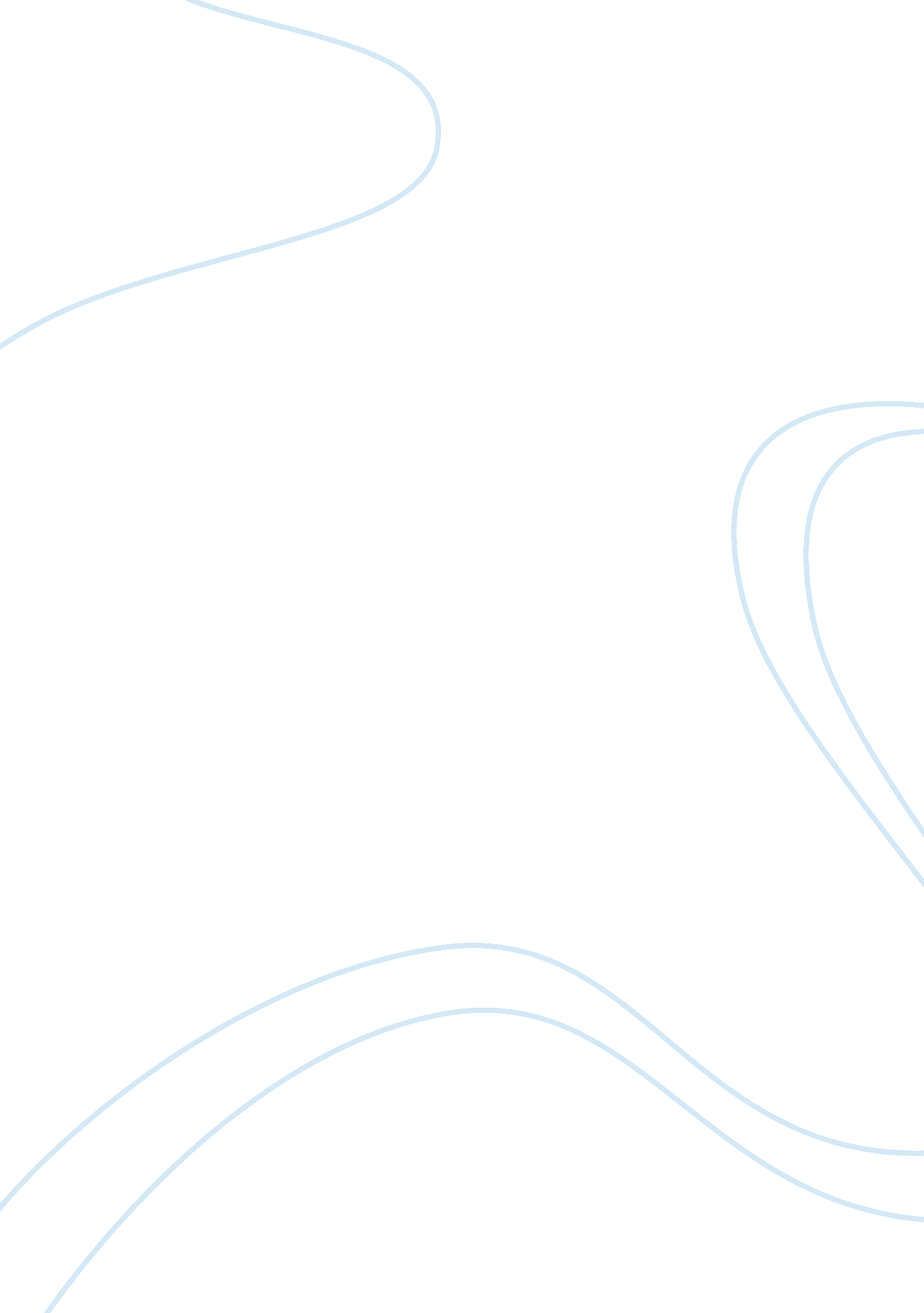 The witch dbq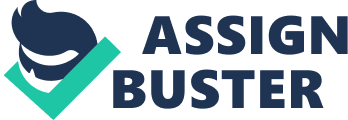 The Witch DBQDid you know that witches were persecuted in Europe for a long time Well, witches were persecuted from the late fifteenth century through the seventeenth century. There were many reasons why witches were persecuted. Some of those are churches wanting of authority, personal gain of those who benefit from the trials, and discrimination of the elderly and women. One main reason for the persecution of witches in Europe is the churches wanting for more authority. The Report of church wardens shows that the church is upset with a women healing people and animals instead of them. This Report tells you that if the church is upset that it is because it was led mostly by men in this time so that is why the warden is upset because, Alice Parabury, a women is taking work from them. ( Doc 4) ( POV). ??? The witch Bull??? shows that the church was getting inquisitors to crack down people who are swayed in anyway from believing the teachings of the church. So anyone who defied the church??™s authority in anyway was persecuted.( Doc 7) This is a biased document because I was written by the pope of the church , so of course he would be for the church. (POV) Another reason for the persecution of individuals as witches was for personal gain of those who benefited fro the trials. The statement from the eyewitness to the trial claims that many people in office were hoping for wealth from the persecution. (Doc 2) If a person is persecuted then their children will be exiled and then once the children are exiled anything left in the ??? witches??? quarters were up for grabs. The belongings could have possibly been taken by the executioner and also the copyist benefit from this because what they write in the court gives the money. (Doc 2) ( POV) This next letter shows personal gain because the person being put on trial is a mayor so once he is gone his daughter gets exiled(doc 2). He is also a mayor and he is most likely wealthy so this gives more reason to accuse him of being a warlock. The executioner in this document was most likely tired of killing these people so he begged the man to just confess whether he did it or not because nothing is going to change. This right here show the extent of these trials and what these people are willing to do to become wealthy. (Doc 5)( POV) Discrimination was also largely mentioned as a means for persecution. According to the chart of suspected witches majority of the suspected witches are among the elderly. (Doc 15) Also in a book called De Praestigiis Daemonum Johann Wier says that witches are usually old women who become depressed of the and who are not very religious. I think Wier is biased because he is a doctor, and in those times doctors normally work within the church. The church was entirely made up of men and also he was obviously Christian because of the comment he made about Christians and no religious old women. (Doc 12) (POV) Another writher says in ??? A Parallel Conference of the Civil and Common Law??? that the body of the elderly peoples are unclean and impure.( Doc 11) This document could be aimed for younger individuals because Fulbecke would not be trashing himself so the audience most likely has a reasonable amount of youth. (POV)Another type of discrimination used in the persecution of witches is gender discrimination. Two Dominican monks go on writing that the reason witches are found in females is because they are naturally evil and that their formation was defected were as the formation of men was not defected. ( Doc 6) I believe that these writers are extremely biased in the sense that these men are monks. The most likely have lived in a monastery and do not see much of women at all , and also they took a vow of celibacy so of course they would thing such ill things about females. ( POV) Lastly the discrimination of social classes is another reason persons were accused of being witches. In a testimony a widow was on trial and confessed to many things which she most likely did not do. She said these things because she was being tortured and would say anything to just die quickly.( Doc 1) The question is why is she being persecuted for something that she did not do The reason for this is because she was an easy target. She was a widow and had no one to protect her. Also in this time if you were a widow you had low social status and was the breadwinner for the family.(POV) Also according to a chart on the occupations of the husbands of those accused of witchcraft the accused witches were mainly found within the peoples of the lower social classes were as little to no accused witches were found in the higher classes such as the gentlemen??™s wives.(Doc 13) The reason for this is because if you were poor your were probably believed to have more reasons to be susceptible to witchcraft such as poverty and unhappiness with their current lives. (POV)To conclude many peoples were persecuted from those who gave persons reasons for accusing them such as church??™s wanting for authority, personal gain, and discrimination of elderly; women; and social classes. 